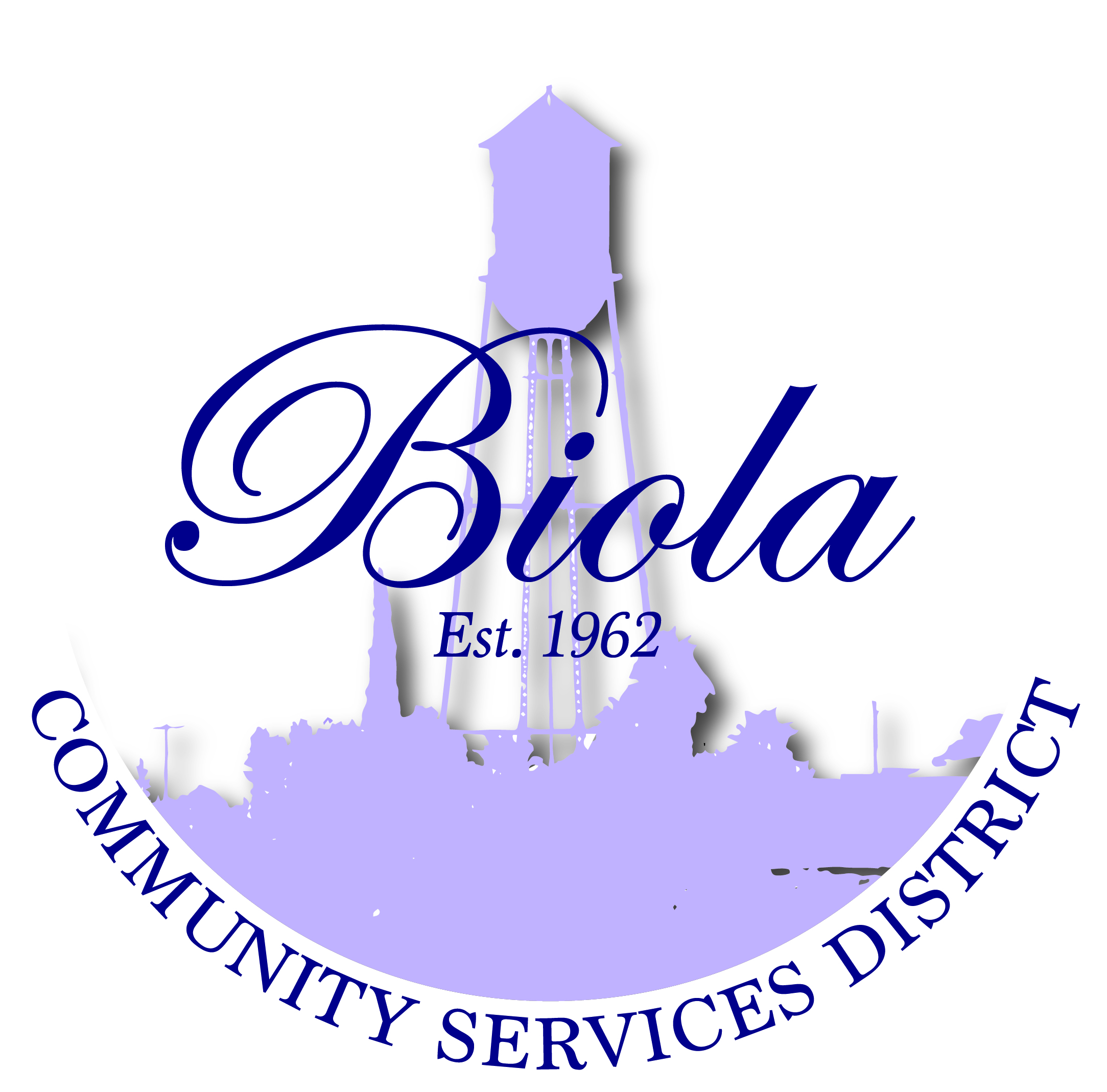 4925 N. Seventh Street Biola CA  93606   Office (559) 843-2657     Fax (559) 843-2275    																	 	                       Reyes Lozano – President  					  		                       Mercedes Ramos – Vice President    		 					               	  Rudy Hernandez – Treasurer      							                       Monique Dolores – Board Member   											                   Martha Madera – Board Member     											                   Dwight Miller - Manager     											                   Elaine Cervantes – Secretary						                   MINUTES								                                                             SPECIAL MEETING        				THURSDAY, August 6, 2015				                 6:00 P.M.Present:  President Lozano (RL), Madera (MM), Hernandez (RH),				Dolores (MD), Ramos (MR), Miller (DM), Cervantes (EC)	Voting:  Yes, No Absent (Abstain Also Present:   Gary Horn ( Yamabe & Horn Engineering Inc.) and Gabe Cervantes	                 if needed)OPENING CEREMONIESWelcome – President Rey Lozano  							Pledge of Allegiance									 PerformedCall to Order									 6:00P.MRoll Call										 All Present	  AGENDA APPROVAL/ADDITIONS/DELETIONS          To accommodate members of the public or convenience in the order of presentation,           Items on the agenda may not be presented or acted upon in the order listed.			Approved RH/MD												(Voted 5-0) PRESENTATION/CEREMONIAL MATTERSREQUEST TO ADDRESS THE BOARD – This portion of the meeting is reserved for members of the public to address the Board on item of interest that are not on the 		 Agenda and are within the subject matter of the Board.CONSENT CALENDAR									NoneDEPARTMENT REPORTS – NEW BUSINESSA-1   SUBJECT:  Final acceptance for the 2013 CDBG Project for Biola Avenue Project No. 13031 Water Lines		 RECOMMENDATION:  Board approved final acceptance for 2013 CDBG Project #13031	Approved RH/MM (Voted 5-0)                 A-2    SUBJECT:  Final acceptance for the 2013 CDBG Project for Third Street Project #13032	  	           RECOMMENDATION: Board approved final acceptance for 2013 CDBG Project #13032	Approved RH/MM (Voted 5-0) SUBJECT:  Approval of the Agreement for the 2015 CDBG Sidewalk Project #15031		 RECOMMENDATION:  Board approved the agreement for the 2015 CDBG Project		Approved RH/MM (Voted 5-0) SUBJECT:  Public Hearing  for the 2016/2017 CDBG Applications opened with Yamabe & Horn Engineering, Inc. for Fifth Street Water main and/or			 Opened 6:20pm  Sidewalk Project along the East Side of Biola Avenue RECOMMENDATION:  Board to close Public Hearing for CDBG 2016/2017 application	Approved RH/MM (Voted 5-0)											Closed at 6:45pm SUBJECT:  Approval of 2016/2017 CDBG Application for Fifth Street water main or Biola Avenue sidewalk extension RECOMMENDATION: Board approved to apply for the 2016/2017 CDBG Application For the Biola Avenue Sidewalk Project with Yamabe & Horn Engineering, Inc.                           Approved MD/MM (Voted 4-1) SUBJECT:  Public Hearing for Resolution No. 08-2015 Assessment of Annual Levy		Opened 6:51pm  RECOMMENDATION:  Board to close Public Hearing for Resolution No. 08-2015  		Approved RH/MM (Voted 5-0)											Closed at 7:08pmSUBJECT:  Approval of Resolution No. 08-2015 Assessment of Annual LevyRECOMMENDATION:  Board approved Resolution No. 08-2015 Assessment of Annual	Approved RH/MD (Voted 5-0)LevyCOMMUNITY INFORMATION/STAFF COMMUNICATION                        Reminder – New Office Hours; Monday office closed T/W/T 8am to 5pmFriday 8am to 12noon         Biola Farmers Market the 1st and 3rd Wednesday of the Month thru September 2, 2015 5:00pm to 9:00pm.  Anyone wanting a booth pleaseContact Eduardo Antunez (559) 408-0060 the cost is $10.00National Night-Out was Wednesday, August 5, 2015 6:00pm to 8:00pm location was theBiola Pavilion Center @ 12541 “G” Street, Biola.  This event was sponsored by the Biola Community Services District, VFW Post 5845, Biola Chamber of Commerce, Biola Community Development Corporation and Biola Impact Youth Group DIRECTORS COMMENTS/BOARD REPORTS						Handout CLOSED SESSION 									None ADJOURNMENTThe next regular meeting of the Board of Directors will be on August 20, 2015@6:00pm 	Approved MR/MD(Voted 5-0)											8:03pm   MINUTES CERTIFICATION          I, ELAINE CERVANTES, Secretary to the Board for the Community of Biola, do hereby declare          Under penalty of perjury that the above Minutes are a true report of all actions taken at the           Board of Directors meeting held on the first date above written at Biola Community           Services District, 4925 N. 7th Street, Biola, CA  93606          DATE: 8/10/15		_______	__________________________________________                                                          Elaine Cervantes / Board Secretary